Протокол № 38Об итогах закупа медицинских изделий способом запроса ценовых предложений на 2020 годг. Алматы                                                                                                                                                                                           «14» октября 2020 г.1. Некоммерческое акционерное общество "Казахский национальный медицинский университет имени С.Д. Асфендиярова", находящегося по адресу г. Алматы, ул. Толе Би 94, в соответствии с п.103 главой 10 Правил организации и проведения закупа лекарственных средств и медицинских изделий, фармацевтических услуг утвержденного Постановлением Правительства Республики Казахстан от 30 октября 2009 года №1729, провел закуп способом запроса ценовых предложений по следующим наименованиям:   Выделенная сумма 5 014 858,95 (пять миллионов четырнадцать тысяч восемьсот пятьдесят восемь, девяносто пять) тенге.        Место поставки товара: г. Алматы,  Университетская клиника  «Аксай» мкр. Тастыбулак, ул. Жана-Арна, д.14/1.2. Наименование потенциальных поставщиков, представивших ценовое предложение до истечения окончательного срока предоставления ценовых предложений:ТОО «Гелика» - г. Петропавловск, ул. Маяковского 95 (05.10.2020 г. 14:02)ТОО «САМРУК ЭЛИТ» - г. Алматы, ул. Шафик Чокина 116, кв.47 (08.10.2020 г. 10:40)ИП Тукешов Арман Кажимуханович - г. Костанай, 9-12-131 (08.10.2020 г. 12:25)ТОО «FARM ALLIANCE» - г. Алматы, проспект Райымбек 200/6, офис 106 (09.10.2020 г. 09:00)3. Организатор закупок Некоммерческое акционерное общество "Казахский национальный медицинский университет имени С.Д. Асфендиярова" по результатам оценки и сопоставления ценовых предложений потенциальных поставщиков РЕШИЛА: - определить победителем ТОО «Гелика» - г. Петропавловск, ул. Маяковского 95 по лоту № 1 на основании предоставления наименьшего ценового предложения и заключить с ним договор на сумму 678 000,00 (шестьсот семьдесят восемь тысяч) тенге.- определить победителем ТОО «САМРУК ЭЛИТ» - г. Алматы, ул. Шафик Чокина 116, кв.47 по лотам № 7-9 на основании предоставления только одного ценового предложения и заключить с ним договор на сумму 862 542,00 (восемьсот шестьдесят две тысячи пятьсот сорок два) тенге.- определить победителем ИП Тукешов Арман Кажимуханович - г. Костанай, 9-12-131 по лотам № 13-14 на основании предоставления только одного ценового предложения и заключить с ним договор на сумму 276 620,00 (двести семьдесят шесть тысяч шестьсот двадцать) тенге.- определить победителем ТОО «FARM ALLIANCE» - г. Алматы, проспект Райымбек 200/6, офис 106 по лотам № 2, 5-6, 15, 20-21, 23-24, 26 на основании предоставления только одного ценового предложения, по лоту № 22 на основании предоставления наименьшего ценового предложения и заключить с ним договор на сумму 670 039,00 (шестьсот семьдесят тысяч тридцать девять) тенге.Признать несостоявшимся лоты № 3-4, 10-12, 16-19, 25, 27-29 на основании отсутствия представленных ценовых предложений.Победитель представляет Заказчику или организатору закупа в течение десяти календарных дней со дня признания победителем пакет документов, подтверждающие соответствие квалификационным требованиям, согласно главе 10, пункта 113 Постановления Правительства РК от 30.10.2009 г. №1729.          Председатель комиссии:Финансовый директор                                                                                                                     _______________________      Утегенов А.К.Члены комиссии:                                                                               Руководитель университетской клиники                                                                                   ________________________   Тажиев Е.Б.Руководитель отдела по работе с университетскими клиниками                                         ________________________    Аимбетов А.Т.Руководитель отдела лекарственного обеспечения                                                                  ________________________      Адилова Б.А.Юрист юридического управления                                                                                                ________________________     Ахмет А. Н.Секретарь комиссии:                                                                                                                    _________________________ Салиахметова Д.О.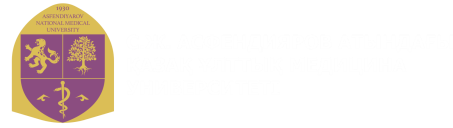 "С.Д. Асфендияров атындағы Қазақ ұлттық медицина университеті" Коммерциялық емес акционерлік қоғамы
Некоммерческое акционерное общество "Казахский национальный медицинский университет имени С.Д. Асфендиярова""С.Д. Асфендияров атындағы Қазақ ұлттық медицина университеті" Коммерциялық емес акционерлік қоғамы
Некоммерческое акционерное общество "Казахский национальный медицинский университет имени С.Д. Асфендиярова"П.ПНаименование  ТовараКраткое описание

Ед
измКол-воЦена за единицу товара
(в тенге)Общая стоимость Товара
(в тенге)1Кружка Эсмарха стерильная ,однаразовая. Для выполнения ирригографии и ирригоскопии.шт1 000700,00700 000,002Наконечники для дозатора объемом от10мкл до200мклНаконечники для дозатора объемом от10мкл до200мкл (желтые)шт10 00013,80138 000,003Наконечники для дозатора объемом от10мкл до1000мклНаконечники для дозатора объемом от10мкл до1000мкл (синее)шт1 5005,528 280,004Наконечники для дозатора объемом от10мкл до100мклНаконечники для дозатора объемом от10мкл до100мклшт1 0008,288 280,005Фистульные иглы размером 16G артерияФистульные иглы размером 16G артерияшт300 483,00144 900,006Фистульные иглы размером 16G венаФистульные иглы размером 16G венашт300 483,00144 900,007Фреза Розена Фреза Розена для  наконечника 1-кольцевого, мягкая, диаметром 6,0 ммшт395841,00287 523,008Фреза Розена Фреза Розена для  наконечника 1-кольцевого, диаметром 4,0 ммшт395841,00287 523,009Фреза алмазная  Фреза алмазная для  наконечника 1-кольцевого, диаметром 3,0 ммшт395841,00287 523,0010Электродные подушечки с токопроводящим гелем (Для системы Регистрации слуховых вызванных потенциалов Interacoustics EP 25  названиеPEG15 Ambu Neuroline 720 Упаковка 25штдля проведения диагностики нарушений слуха №25уп2510902,00272 550,0011Бумага индикаторная  pH-3,5-6,0Бумага индикаторная  pH-3,5-6,0, уп\200штуп26907,9713 815,9412Бумага индикаторная  pH-6,5-9,0Бумага индикаторная  pH-6,5-9,0, уп \200штуп26907,9713 815,9413Стерильный хлопковый тампон на полипропиленовой палочке в полиэтиленовой пробирке, размер 150х12мм, в индивидуальной упаковкеСтерильный хлопковый тампон на полипропиленовой палочке в полиэтиленовой пробирке, размер 150х12мм, в индивидуальной упаковке, Упаковке100штуп1239635,54475 626,4814Стерильный хлопковый
тампон на деревяной палочке, размер 150х2,5мм, в индивидуальной упаковкеСтерильный хлопковый тампон на деревяной палочке, размер 150х2,5мм, в индивидуальной упаковке, уп/500штуп279970,88159 941,7615Стерильный полиэтиленовый
стакан с крышкой для образцов кала, слизи и гноя, объем 50 млСтерильный полиэтиленовый стакан с крышкой для образцов кала, слизи и гноя, объем 50 мл, уп 100штуп251746,90103 493,8016Линейка-шаблон для измерения размеров  зон задержки роста микроорганизмовЛинейка-шаблон для измерения размеров  зон задержки роста микроорганизмов, уп\3 штуп16925,916 925,9117Чашки Петри автоклавируемые, небьющиеся, 90х15 ммЧашки Петри автоклавируемые, небьющиеся, 90х15 мм, уп\100 штуп6193997,111 163 982,6618Чашки Петри стерильные, размером 100х15 мм, в индивидуальной упаковкеЧашки Петри стерильные, размером100х15 мм, в индивидуальной упаковке, уп\100штуп264737,47129 474,9419Мешки автоклавируемые для биологических образцов и отходов одноразовые, 360х508 ммМешки автоклавируемые для биологических образцов и отходов одноразовые, 360х508 мм, уп \500штуп1252903,20252 903,2020Наконечники для пипеток, полипропиленовые, универсального типа, желтого цвета, объем - 200 мкл.Наконечники для пипеток, полипропиленовые, универсального типа, желтого цвета, объем - 200 мкл., уп\1000штуп206819,96136 399,2021Наконечники для пипеток, полипропиленовые, бесцветные, объем - 200 мкл.Наконечники для пипеток, полипропиленовые, бесцветные, объем - 200 мкл., уп\1000штуп56819,9634 099,8022Дозатор механический одноканальный с переменым объемом 20-200 мкл Дозатор механический одноканальный с переменым объемом 20-200 мкл, дискретность 1,0 мкл, вес не более 93 г, точность от ± 2,5 % до ± 0,6 %. с фиксацией установки объема, усилие при дозировании не более 20Ншт260720,00121 440,0023Микропробирки типа Eppendorf,             Микропробирки 1,5 мл (типа Eppendorf) (уп=1000шт)                уп57304,3436 521,7024Микропробирки типа Eppendorf,             Микропробирки 2 мл, с крышкой (типа Eppendorf) (уп=1000шт)                уп311637,5434 912,6225Защитная пленка (пакетики) для транспортировки биоматериала размером 15х22 см Пакет с замком "Zip-Lock" ПВД 15x22см, 35мкм   для транспортировки биоматериала размером 15х22 см, в уп100шт уп52346,0011 730,0026Бумага фильтровальная, Размер - 200*200±5 мм,Бумага фильтровальная, Размер - 200*200±5 мм, кг34968,0014 904,0027Индикаторы для контроля воздушной стерилизации на180 С, в комплекте 1000штИндикаторы для контроля воздушной стерилизации на180 С, в комплекте 1000шткомп33174,009 522,0028Индикаторы для контроля паровой стерилизации, на 120 С , в комплекте 1000штИндикаторы для контроля паровой стерилизации, на 120 С , в комплекте 1000шткомп33174,009 522,0029Индикаторы для контроля паровой стерилизации, на 132 С , в комплекте 1000штИндикаторы для контроля паровой стерилизации, на 132 С , в комплекте 1000шткомп23174,006 348,00Итого:Итого:Итого:Итого:Итого:Итого:5 014 858,95П.ПНаименование  ТовараКраткое описание
Ед
измКол-воЦена за единицу товара
(в тенге)ТОО «Гелика»ТОО «САМРУК ЭЛИТ»ИП Тукешов Арман КажимухановичТОО «FARM ALLIANCE»П.ПНаименование  ТовараКраткое описание
Ед
измКол-воЦена за единицу товара
(в тенге)ценаценаценацена1Кружка Эсмарха стерильная ,однаразовая. Для выполнения ирригографии и ирригоскопии.шт1 000700,00678,00685,002Наконечники для дозатора объемом от10мкл до200мклНаконечники для дозатора объемом от10мкл до200мкл (желтые)шт10 00013,809,003Наконечники для дозатора объемом от10мкл до1000мклНаконечники для дозатора объемом от10мкл до1000мкл (синее)шт1 5005,524Наконечники для дозатора объемом от10мкл до100мклНаконечники для дозатора объемом от10мкл до100мклшт1 0008,285Фистульные иглы размером 16G артерияФистульные иглы размером 16G артерияшт300 483,00345,006Фистульные иглы размером 16G венаФистульные иглы размером 16G венашт300 483,00345,007Фреза Розена Фреза Розена для  наконечника 1-кольцевого, мягкая, диаметром 6,0 ммшт395841,0095838,008Фреза Розена Фреза Розена для  наконечника 1-кольцевого, диаметром 4,0 ммшт395841,0095838,009Фреза алмазная  Фреза алмазная для  наконечника 1-кольцевого, диаметром 3,0 ммшт395841,0095838,0010Электродные подушечки с токопроводящим гелем (Для системы Регистрации слуховых вызванных потенциалов Interacoustics EP 25  названиеPEG15 Ambu Neuroline 720 Упаковка 25штдля проведения диагностики нарушений слуха №25уп2510902,0011Бумага индикаторная  pH-3,5-6,0Бумага индикаторная  pH-3,5-6,0, уп\200штуп26907,9712Бумага индикаторная  pH-6,5-9,0Бумага индикаторная  pH-6,5-9,0, уп \200штуп26907,9713Стерильный хлопковый тампон на полипропиленовой палочке в полиэтиленовой пробирке, размер 150х12мм, в индивидуальной упаковкеСтерильный хлопковый тампон на полипропиленовой палочке в полиэтиленовой пробирке, размер 150х12мм, в индивидуальной упаковке, Упаковке100штуп1239635,5414708,0014Стерильный хлопковый
тампон на деревяной палочке, размер 150х2,5мм, в индивидуальной упаковкеСтерильный хлопковый тампон на деревяной палочке, размер 150х2,5мм, в индивидуальной упаковке, уп/500штуп279970,8850062,0015Стерильный полиэтиленовый
стакан с крышкой для образцов кала, слизи и гноя, объем 50 млСтерильный полиэтиленовый стакан с крышкой для образцов кала, слизи и гноя, объем 50 мл, уп 100штуп251746,9027655,0016Линейка-шаблон для измерения размеров  зон задержки роста микроорганизмовЛинейка-шаблон для измерения размеров  зон задержки роста микроорганизмов, уп\3 штуп16925,9117Чашки Петри автоклавируемые, небьющиеся, 90х15 ммЧашки Петри автоклавируемые, небьющиеся, 90х15 мм, уп\100 штуп6193997,1118Чашки Петри стерильные, размером 100х15 мм, в индивидуальной упаковкеЧашки Петри стерильные, размером100х15 мм, в индивидуальной упаковке, уп\100штуп264737,4719Мешки автоклавируемые для биологических образцов и отходов одноразовые, 360х508 ммМешки автоклавируемые для биологических образцов и отходов одноразовые, 360х508 мм, уп \500штуп1252903,2020Наконечники для пипеток, полипропиленовые, универсального типа, желтого цвета, объем - 200 мкл.Наконечники для пипеток, полипропиленовые, универсального типа, желтого цвета, объем - 200 мкл., уп\1000штуп206819,966102,0021Наконечники для пипеток, полипропиленовые, бесцветные, объем - 200 мкл.Наконечники для пипеток, полипропиленовые, бесцветные, объем - 200 мкл., уп\1000штуп56819,966102,0022Дозатор механический одноканальный с переменым объемом 20-200 мкл Дозатор механический одноканальный с переменым объемом 20-200 мкл, дискретность 1,0 мкл, вес не более 93 г, точность от ± 2,5 % до ± 0,6 %. с фиксацией установки объема, усилие при дозировании не более 20Ншт260720,0051862,0051033,0023Микропробирки типа Eppendorf,             Микропробирки 1,5 мл (типа Eppendorf) (уп=1000шт)                уп57304,345035,0024Микропробирки типа Eppendorf,             Микропробирки 2 мл, с крышкой (типа Eppendorf) (уп=1000шт)                уп311637,547685,0025Защитная пленка (пакетики) для транспортировки биоматериала размером 15х22 см Пакет с замком "Zip-Lock" ПВД 15x22см, 35мкм   для транспортировки биоматериала размером 15х22 см, в уп100шт уп52346,0026Бумага фильтровальная, Размер - 200*200±5 мм,Бумага фильтровальная, Размер - 200*200±5 мм, кг34968,004961,0027Индикаторы для контроля воздушной стерилизации на180 С, в комплекте 1000штИндикаторы для контроля воздушной стерилизации на180 С, в комплекте 1000шткомп33174,0028Индикаторы для контроля паровой стерилизации, на 120 С , в комплекте 1000штИндикаторы для контроля паровой стерилизации, на 120 С , в комплекте 1000шткомп33174,0029Индикаторы для контроля паровой стерилизации, на 132 С , в комплекте 1000штИндикаторы для контроля паровой стерилизации, на 132 С , в комплекте 1000шткомп23174,00